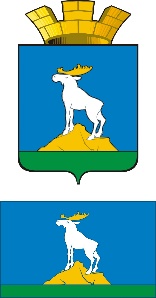 ГЛАВА НИЖНЕСЕРГИНСКОГО ГОРОДСКОГО ПОСЕЛЕНИЯПОСТАНОВЛЕНИЕ12.02.2019 г.         №  44г. Нижние Серги О проведении рейтингового голосования по выбору общественнойтерритории, подлежащей благоустройству в первоочередном порядкев 2020 году, в рамках реализации муниципальной программы «Формирование современной городской среды на территории Нижнесергинского городского поселения на 2017-2022 годы»В соответствии с постановлением Правительства Свердловской области от 29.01.2019 № 51-ПП «Об организации проведения в муниципальных образованиях, расположенных на территории Свердловской области, рейтингового голосования по выбору общественных территорий, подлежащих благоустройству в первоочередном порядке», в целях реализации муниципальной программы «Формирование современной городской среды на территории Нижнесергинского городского поселения на 2017-2022 годы» утвержденной постановлением главы Нижнесергинского городского поселения от 28.06.2017 № 333 (с изменениями от 06.09.2017 № 433, от 28.11.2017 № 549, от 13.04.2018 № 169, от 22.10.2018 № 496, от 06.02.2019г № 32), руководствуясь Уставом Нижнесергинского городского поселения,ПОСТАНОВЛЯЮ:1. Провести 27 февраля 2019 года рейтинговое голосование по выбору общественной территории, подлежащей благоустройству в первоочередном порядке в 2020 году, в рамках реализации муниципальной программы «Формирование современной городской среды на территории Нижнесергинского городского поселения на 2017-2022 годы».2. Утвердить перечень общественных территорий, предлагаемых для рейтингового голосования на территории Нижнесергинского городского поселения (Приложение № 1).3. Утвердить перечень мест для проведения рейтингового голосования (Приложение № 2).4. Опубликовать настоящее постановление в «Муниципальном вестнике Нижнесергинского городского поселения» и разместить на официальном сайте Нижнесергинского городского поселения.5. Контроль за исполнением настоящего постановления возложить на заведующего отделом по ЖКХ, благоустройству, ГО и ЧС администрации Нижнесергинского городского поселения Н. Г. БлинковуГлава Нижнесергинского городского поселения                                                                           А. М. ЧекасинСОГЛАСОВАНИЕпроекта постановления (распоряжения) главы Нижнесергинского городского поселенияНаименование постановления (распоряжения):  О проведении рейтингового голосования по выбору общественнойтерритории, подлежащей благоустройству в первоочередном порядкев 2020 году, в рамках реализации муниципальной программы «Формирование современной городской среды на территории Нижнесергинского городского поселения на 2017-2022 годы»Докладчик: Блинкова Наталья ГеннадьевнаПостановление разослать: Министерство энергетики и ЖКХ Свердловской областиИсполнитель, телефон: Блинкова Н. Г., 28-0-12Приложение № 1к постановлению главыНижнесергинского городского поселенияот 12.02.2019 № 44«О проведении рейтинговогоголосования по выбору общественнойтерритории, подлежащейблагоустройству в первоочередномпорядке в 2020 году, в рамкахреализации муниципальной программы«Формирование современнойгородской среды на территорииНижнесергинского городского поселенияна 2017-2022 годы»Перечень общественных территорий, предлагаемых для рейтинговогоголосования на территории Нижнесергинского городского поселения1. г. Нижние Серги: территория по ул. Ленина, парковая зона около р. Заставка2. г. Нижние Серги: территория Набережная (плотина)Приложение № 2к постановлению главыНижнесергинского городского поселенияот 12.02.2019 № 44«О проведении рейтинговогоголосования по выбору общественнойтерритории, подлежащейблагоустройству в первоочередномпорядке в 2020 году, в рамкахреализации муниципальной программы«Формирование современнойгородской среды на территорииНижнесергинского городского поселения2017-2022 годы»Перечень мест для проведения рейтингового голосования1. г. Нижние Серги, ул. Жукова д. 1 (МУК Библиотечно-информационный центр);2. г. Нижние Серги, ул. Ленина д. 2 (МБУ Дворец Культуры г. Нижние Серги)Перечень общественных территорий, подлежащих благоустройству в первоочередном порядке в 2020 году для проведения общественных обсуждений и рейтингового голосованияУважаемые жители!С 15 января по 13 февраля 2019 года, администрация Нижнесергинского городского поселения проводит прием предложений от граждан общественных территорий, подлежащих благоустройству в первоочередном порядке в 2020 году, предлагаемых для рейтингового голосования в рамках реализации муниципальной программы «Формирование современной городской среды на территории Нижнесергинского городского поселения на 2017-2022 годы»Перечень общественных территорий, подлежащих благоустройству в первоочередном порядке в 2020 году для проведения общественных обсуждений и рейтингового голосования:1) территория по ул. Ленина за мостом (р. Заставка) 1028 голосов 80%2) территория Набережная (плотина) 257 голосов 20%Всего проголосовало 1285 человекДолжностьФамилия и инициалыСроки и результаты согласованияСроки и результаты согласованияСроки и результаты согласованияДолжностьФамилия и инициалыДата поступления на согласование Дата согласованияЗамечания на подпись Глава Нижнесергинского городского поселенияЧекасин А.М.Заместитель главы администрации (главный бухгалтер) Нечаева Е.Б.Зав. организационно-кадрового отделаКондакова Л.Ю.Зав. отделом земельно-имущественных отношенийСкачкова А.С.Ведущий специалист (юрист)Шипулина Ю. А.Зав отделом ЖКХ и благоустройстваБлинкова Н.Г.Зав. отделом по социально-экономическим вопросамАнаньина Н.В.